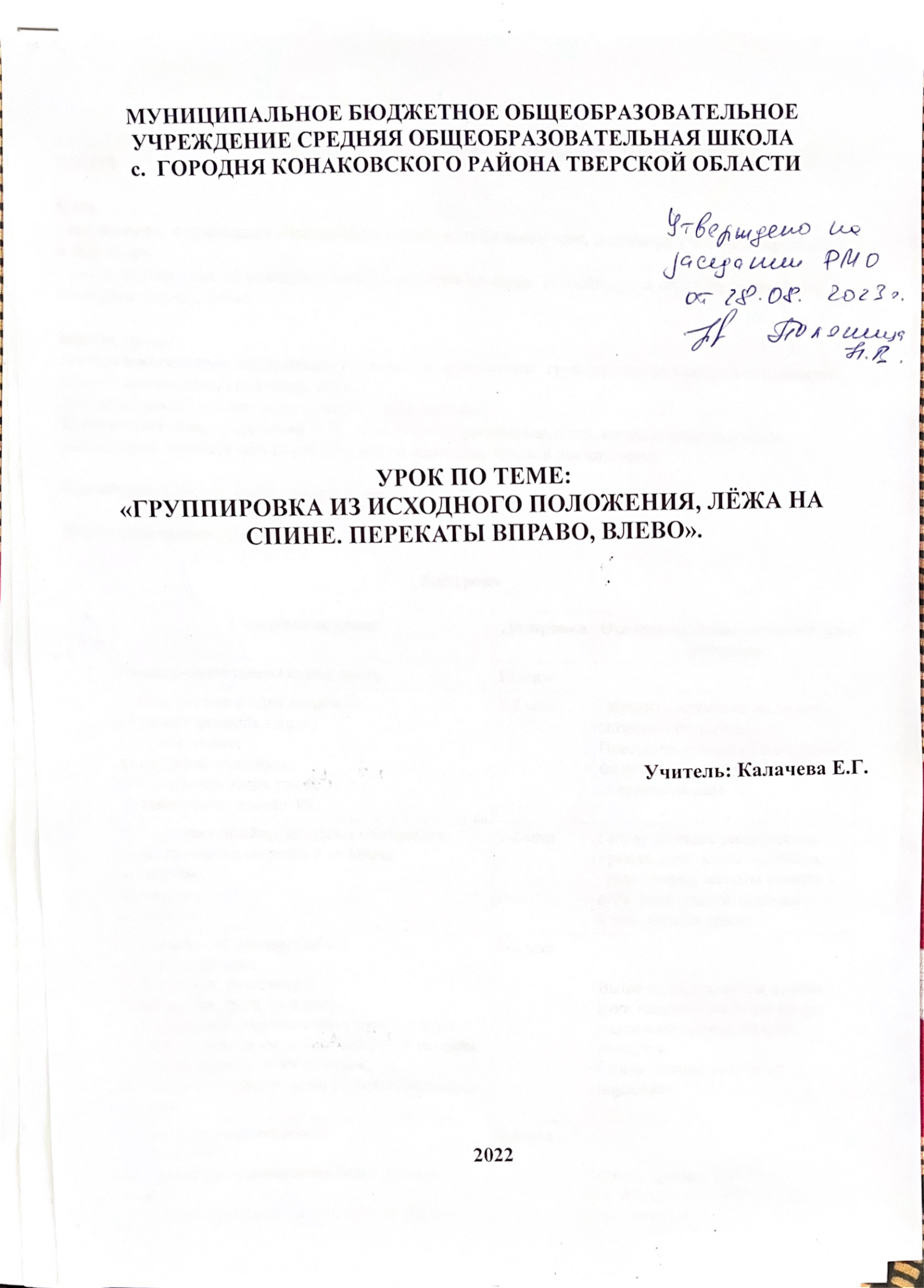 Урок физической культуры в 1 классеТема: ГРУППИРОВКА ИЗ ИСХОДНОГО ПОЛОЖЕНИЯ, ЛЁЖА НА СПИНЕ. ПЕРЕКАТЫ ВПРАВО, ВЛЕВО.Цель: - познакомить с правилами поведения на уроках в спортивном зале, используя учебное оборудование и инвентарь. - учить группировке из исходного положения, лёжа на спине. Из положения «группировка» учить перекатам вправо, влево. Задачи урока: 		1) Образовательные: познакомить с   техникой  выполнения  группировки из исходного положения, лёжа на спине, переката вправо, влево; 2) Развивающие: развитие равновесия, гибкости тела,3) Воспитательные: привитие ЗОЖ,  воспитание организованности, сосредоточенности при выполнении акробатических упражнений; воспитание игровой дисциплины; Инвентарь: свисток, гимнастические маты, мячи, флажки.Место проведения: спортзалХод урока № п/пСодержание урокаДозировка Организационно-методические указания1Вводно-подготовительная часть 10 мин1. Построение в одну шеренгу:а) рапорт физорга класса;б) приветствие;в) проверка учащихся;г) сообщение задач урока.д) повторение правил ТБ1-2 минОбратить внимание на наличие спортивной одежды.Повторить правила ТБ на уроке физической культуры в спортивном зале2. Строевые приёмы на месте; повороты и перестроение в шеренге и колонне:а) направо;б) налево;в) кругом.1-2 минГолову держать ровно, спина прямая, руки вдоль туловища, грудь вперёд, животы втянуть в себя, ноги вместе, носочки врозь, колени прямо.3. Ходьба и её разновидности:а) походный шаг;б) на носках, руки вверх;в) на пятках, руки на поясе;г )на внешней стороне стопы, руки на поясе;д) на внутренней стороне стопы, руки на поясе;е) в полуприседе, руки на поясе;ж) в полном приседе, руки на поясе, или перед грудью. 1-2 минВыше на носки, спина прямая, руки направлены точно вверх, пальцы сомкнуты, ладони вовнутрь.Спина прямая, голову не наклонять.4. Бег и его разновидности:а) лёгкий бег;б) с высоким подниманием бедра, руки за спину;в) с захлёстыванием голени, руки перед грудью;г) правым боком, приставными шагами, руки на поясе;д) левым боком, приставными шагами, руки на поясе;е) с выносом прямых ног:вперёд, руки за спину;назад, руки перед грудью;в стороны, руки на поясе.ж) бег скрестными шагами, руки в стороны;з) прыжки прямо, ноги вместе, руки перед грудью, вперёд;и) бег спиной вперёд, смотреть через левое (правое) плечо;к) ускорение с переходом на шаг;л) построение в шеренгу, перестроение в 3 (4) шеренги или в круг.2-3 минСпина прямая, угол бедро-голень — 90º, носок оттянут, вперёд не наклоняться.Передвигаться на передней части стопы.Спина прямая.После перестроения в шеренгу произвести перерасчёт на 1-4 и равномерно распределиться по площадке.5. Комплекс общеразвивающих упражнений:а) И.п. - о.с., ноги врозь, руки на поясе;1,2,3,4- круговые движения в правую сторону;1,2,3,4- круговые движения головой в левую сторону.б) И.п. - о.с., ноги на ширине плеч, правая рука вверх, левая вниз:1,2- отведение рук назад (рывки);3,4- смена положения рук.в) И.п. - о.с., ноги на ширине плеч, руки прямо перед собой:1,2,3,4- круговые движения кистями вперёд (обратно);1,2,3,4- круговые движения рук в локтевом суставе вперёд (обратно);1,2,3,4- круговые движения рук в плечевом суставе вперёд (обратно).г) И.п. - о.с., ноги на ширине плеч, руки на поясе:1,2- наклон туловища влево, правую руку вверх;3,4- наклон туловища вправо, левую руку вверх.д) И.п. - о.с., руки на поясе:1,2,3,4- круговые движения туловища вправо;1,2,3,4- круговые движения туловища влево.е) И.п.- о.с., руки на поясе:1,2,3,4- круговые движения в бедренном суставе влево;1,2,3,4- круговые движения в бедренном суставе вправо.ж) И.п. - ноги шире плеч, присед на правую ногу, руки перед грудью:1,2,3,4- перенос веса тела на левую ногу;1,2,3,4- перенос веса тела на правую ногу.з) И.п.- о.с.:1,2,3,4- прыжки на правой ноге;1,2,3,4- прыжки на левой ноге;1,2,3,4- прыжки на двух ногах.и) И.п. -о.с.:1,2,3- короткие прыжки на двух ногах;4- прыжок с оборотом вокруг себя на 360º.5-7 мин4-6 раз 4-6 раз 4-6 раз 4-6 раз4-6 раз 4-6 раз 4-6 раз  4 раза4-6 раз Упражнения выполнять чётко, равномерно.Руки прямые, кисти сжаты в кулак.Руки прямые, кисти сжаты в кулак.Спину держать прямо.Больше амплитуда движений. Наклон точно в стороны.Движения плавные, с наибольшей амплитудой.Движения плавные с наибольшей амплитудой.Удержать равновесие туловища.Прыгать высоко, приземляться на носочки.Постепенно увеличивать темп.6. Организация школьников к основной части урока.0,5 мин2Основная часть15-20 мин1.Группировка  из исходного положения «лёжа на спине» (ознакомление) 2.Наклоны вперёд ноги вместе и ноги врозь 2.Совершенствование группировки в упражнениях ("Ёжики")  3.Перекаты в группировке вправо, влевоа)  демонстрация упражненияб) разбор техники выполнения упражненияв) практическое выполнение упражнения	        Игры-эстафеты с мячами.  а) Команды  стоят в шеренгах, первый  игрок  передает мяч  второму. Последний  бежит в начало  шеренги  с мячом и передает  его  следующему. Игра  продолжается  до тех  пор, пока  направляющий  вновь  не окажется в начале  шеренги.  б) Ведение  мяча  до флажка и обратно, передача  мяча  впереди  стоящему.  в) Исходное  положение  учащихся: ноги  врозь, в колоннах. Первый  участник  ведет  мяч   до  флажка, после  чего  берет  мяч в руки и, забегая  за свою  колонну, прокатывает  мяч  между  ног  игроков. Впереди стоящий  мяч  ловит  и  выполняет  то  же  самое.Продемонстрировать и напомнить технику выполнения и правил безопасности. Колени плотно прижать к плечам, каждая рука держится за одноимённую ногу Дети по сигналу учителя быстро принимают положение «группировка» «Ёжики» должны спрятать от лисы свои животики. – «Ёжики» готовят гнёздышко для зимы, накалывают листики на свои иголки. – Дети выполняют перекаты Группировка должна  быть  плотной. Хорошо  выполнять  толчок  ногами. Следить  за  выполнением  группировки. Выполнение упражнения детьми на гимнастических матах              (поточно в малых группах). Указать на основные правила выполнения. Следить за правильностью выполнения, дать указания при необходимости.Обратить внимание на ошибки техники выполнения. Следить  за  правильным  выполнением  приема  и  передачи  мяча.Мяч  вести  только  одной  рукой, с мячом  в руках  не бегать. Мяч  вести  одной  рукой, с мячом  в руках  не бегать.3Заключительная часть5 мин1. Восстановление дыхания и расслабление мышц.2. Построение, подведение итогов.3.Рефлексия (образная)Объявить лучших в выполнении упражнений.Краткий анализ урока.